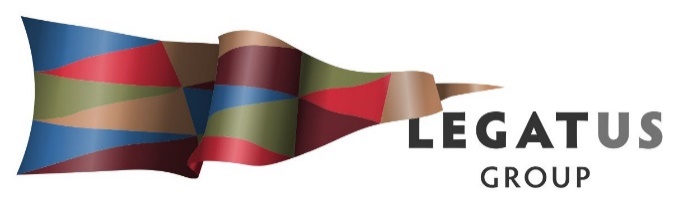 Legatus Group Road and Transport Infrastructure Advisory Committee AgendaThursday 2 April 2020 1.30pm – 3.00pmJoin Zoom Meetinghttps://zoom.us/j/937225138  Meeting ID: 937 225 138Password: 457593Welcome and apologies Chair Dr Helen Macdonald (CEO G&GVC) Introduction, New Committee and Terms of ReferenceThe Legatus Group Road and Transport Infrastructure Advisory Committee (RTIAC) commencing from 14 March 2020 and for a period of 2 years is Dylan Strong (CEO Orroroo Carrieton), Michael McCauley (Yorke Peninsula), Steve Kaesler (Barossa), Tom Jones (Adelaide Plains), Stuart Roberts (Wakefield), Lee Wallis (Goyder), Mike Burger (Flinders Ranges), Kelly-Anne Saffin (CEO RDA YMN) and Mike Wilde (DPTI). Note: CEO Dr Helen Macdonald continues and her position expires on15 February 2021.Steve Kaesler, Tom Jones, Lee Wallis and Mike Wilde were members of the previous committee.Michael McCauley, Stuart Roberts, Mike Burger and Kelly-Anne Saffin are new members.The primary function of the Legatus Group RTIAC is to coordinate and progress regional road and transportation issues and activities, and particularly to:Oversee the implementation of the Region's regional transport strategy.Coordinate the review and update of the Region's regional transport strategy as needed.Assess and prioritise regional transport projects as necessary.Coordinate and support submissions for funding on all transport issues but in particular for regional road funding in conjunction with Councils.Encourage greater cross-Council and stakeholder liaison and collaboration.Foster road network planning throughout the Region consistent with state and national transport planning.Raise and discuss road and transport issues of common interest or concern and develop appropriate courses of action for recommendation to the Legatus Board.Facilitate greater awareness and understanding across member councils of topical road and transportation issues and funding opportunities and processes.Ensure formal project reporting and requirements of any project funding agreements are met.Undertake actions or tasks as directed by the Legatus Board.Committee SupportExecutive Support is provided by the Legatus Group CEO. The committee may seek representation or advice from the freight, tourism or other industry or group specialist on an adhoc basis as required.Delegated AuthorityNone. This committee will operate in an advisory capacity only, under direction from the Legatus Group Board. For noting.Minutes of the committee meeting held 14 February 2020Dr Helen Macdonald as Chair of the committee provided a report with the agenda to the Legatus Group February 2020 meeting which contained the minutes of the RTIAC meeting held 14 February 2020. The Legatus Group noted the report and the following motion was carried:That the Legatus Group approves Dylan Strong (Orroroo Carrieton), Michael McCauley (Yorke Peninsula), Steve Kaesler (Barossa), Tom Jones (Adelaide Plains), Stuart Roberts (Wakefield), Lee Wallis (Goyder), Kelly-Anne Saffin (RDA YMN) and Mike Wilde (DPTI) as members to the  Legatus Group Road and Transport Infrastructure Advisory Committee for a period of two years to commence from 14 March 2020.That the Legatus Group CEO calls for nominations for the vacant position.That the Legatus Group acknowledges the valuable support of Trevor Graham (Yorke Peninsula), Peter Porch (Northern Areas) and Jo-anne Buchannan (RDA YMN) for their time as members of the committee.Note: The Legatus Group CEO called for expressions of interest for the vacancy and Mike Burger Director of Works Flinders Ranges Council was subsequently confirmed.  For noting.2030 Legatus Group Regional Transport Plan FY 2019-20 Updates and 2020 SLRP ApplicationsHDS will join the meeting. The 2030 Legatus Group Regional Transport Plan Executive Summary is attached:Following the last RTIAC meeting the Legatus CEO on 14 February sought HDS to provide by the 17 February:Paragraph on the 2030 Regional Transport Plan along with the updated version of the Regional Transport Routes Paragraph on the current draft Action Plan and the Summary of Roads Proposal (you may wish to include the updates from today’s meeting) seeking to:Confirm that their information provided this year has been includedThat the information contained in both is correctParagraph on the next steps This was to allow the Legatus Group CEO to distribute to councils and advise that they have until 28 February 2020 to provide this information. HDS were to send through the updated Action Plan and Summary of Roads Proposal which the Legatus Group CEO was to distribute to the previous committee for their feedback to be ready for the new committees first meeting. John Olson from HDS responded on 21 February which included the following:Thank you for your patience regarding the information request.  Given the level of confusion evident at the RTIA Committee meeting last Friday, I have been reluctant to respond quickly to the issues raised.  Rather, I suggest the following comprehensive email to all RTIA Committee members, and potentially to all CEOs, is sent out, including the attached link to download a full set of relevant files. The Legatus Group CEO then outlined to John Olson that his email appeared to be very detailed and the CEO provided the following information to all Legatus Group CEOs on 22 February.The current Legatus Group Road and Transport Infrastructure Advisory Committee (RTIA) Committee are looking to endorse the “Regional Transport Plan – Road Deficiency Action Plans Feb 20 Proposed 2” and to determine whether there are any further Regional Roads Database Nominations. As such will require this information by Friday 6 March 2020. I will also require advise not later than Friday 20 March on which of your road upgrade proposals are ready to start (if funded) in 2020-21 and that have received Council approval for a SLRP funding application to be submitted.This will allow the new Committee to consider priorities and to then endorse a final list of regional priorities for SLRP funding applications. Noting that Councils with RTIA endorsed projects prepare their full SLRP applications, for lodgement to me not later than the last week in April.The following summary is of the methodology for review and update of the 2030 Regional Transport Plan.  This methodology is described in Section 1.5 (Page 6) of the Executive Summary for the 2030 Regional Transport Plan, as released in December 2017.  A copy of that Executive Summary is attached. Plus, you can find the link below to all relevant documents (note this link will only be available for next 13 days).Methodology Step 1 – Update Regional RoutesThis step was completed late last year as an early review of the original regional routes developed in 2017.  Regional routes (covering freight, tourism and community access) are selected based upon criteria which are detailed in Sections 5.3, 6.3, 7.2 and 7.3 of the 2030 Regional Transport Plan.  A full set of the latest regional route maps was distributed on 9 December 2019.  The routes are “aspirational” in that they serve a regionally significant purpose regardless of their current condition.  In an ideal world, these roads would all be fit for their intended purpose - some are, and some are not.  This is addressed under Methodology Step 2.Methodology Step 2 – Update Regional Road Action PlansThe action plans have been recently updated to include any additional roads included in the December 2019 update to regional route drawings.  Prior to preparation of the original action plans, HDS Australia was commissioned to undertake a region wide assessment of strategic level deficiencies in all regionally significant roads.  These strategic level deficiencies were classified under the four headings of Speed Environment, Dimensions, Geometry and Strength/Durability.  Results from HDS Australia’s assessment were individually supplied to each council, and agreement reached in relation to the identified deficiencies.  The Regional Action Plans have been recently updated to reflect the extra regionally significant roads added in December 2019.Methodology Step 3 – Updated Regional Roads DatabaseThis step has been repeated in early 2020, because the original database developed in early 2019 produced an insufficient number of road proposals to accommodate at least three years’ worth of potential road upgrade projects.  The Regional Roads Database (previously, but erroneously called the SLRP Database) is a subset of the long list of roads in Regional Action Plan 1.  It reflects project proposals which councils consider to be part of their 3 to 5 year forward works program (assuming suitable grant funds become available to supplement council resources).  Grant funds might come from the Special Local Roads Program but could also be obtained from the Heavy Vehicle Safety and Productivity Program, the Better Regions Fund, the Regional Black Spot Fund, or a specific one-off grant.  The intent is for the Regional Roads Database to be a list of regionally prioritised road upgrade or renewal projects, formally endorsed by Legatus Group, which aids in obtaining grant funds from multiple potential sources.Methodology Steps 4, 5 and 6 – Annual (SLRP) Funding ApplicationsAs implied in the title, these steps are undertaken annually, and are the full and formal SLRP Funding Application process.  Once the RTIA Committee has endorsed (and the Legatus Group Board has approved) any updates to the Regional Roads Database, final regional priorities will be fixed.  Councils will be requested to confirm road upgrade projects that are ready, if grant funds are received, to proceed in the ensuing financial year.  This will include the need for Council (Elected Member) approval to apply for SLRP funding.  Upon confirmation of all road upgrade proposals that could (if funded) start in the next financial year, the Regional Roads Database will be extended to show a Regional Priorities List (this year it will be for 2020).  The total grant funds sought will be checked, and the (2020) Regional Priorities List reduced in length, if deemed necessary by the RTIA Committee, to reflect likely grant funding levels.  A final list of (2020) Regional Priorities for SLRP funding will then be endorsed by the RTIA Committee for subsequent approval by the Legatus Group Board.  This process needs to be completed by about the first week in April, in order that individual councils can prepare their full SLRP submission (including all supporting evidence) and lodge by about the last week in April.  The Legatus Group CEO then lodges all SLRP funding applications, together with a covering letter of endorsement (showing regional priorities), with the Local Government Transport Advisory Panel (LGTAP) Project Officer usually by the end of the first week in May.On 11 March the Legatus Group CEO sought an update from HDS and after 2 further attempts received a response on 23 March which was then relayed to Legatus Group CEOs. As such the  updated Action Plan and Summary of Roads Proposal was not able to be provided to the outgoing committee.The Roads Data base is attached:The updated action plans were not available for the agenda but will be provided by HDS prior to the meeting.The main task for the meeting re the SLRP is the Stage 2 analysis and reference to the criteria when reading the applications. The new applications are:Bay Road – Copper Coast CouncilFrances Terrace – Copper Coast CouncilStonewall Road – Light Regional CouncilTurretfield Road – Light Regional CouncilOrroroo Heavy Vehicle Bypass – District Council of Orroroo CarrietonKoolunga Road – Wakefield Regional CouncilNote there have been an additional four roads added to the list with no further information provided at this stage and as such have become lines at the bottom of the table with zero scores (Claremont Road - Goyder, Gray Street, Gerald Roberts Road, Nurse Road - Light). A few Councils have made minor updates to previous applications (i.e. Main Road 45 and Angle Grove Road) which have been reflected in the spreadsheet but will not be fully reassessed:Angle Grove Road – Wakefield Regional Council Main Road 45 – Clare and Gilbert Valleys CouncilFor consideration and discussion: Endorse and recommend to the Legatus Group they approve the data base update.Confirm Stage 2 Analysis for priority ranking.Provide confirmation to the relevant councils of the priority listing and invite them to submit their final SLRP applications to the Legatus Group CEO for submission.  Recommend that the Legatus Group include their 2020/2021 Business Plan the development of a detailed report based on the socio – economic impacts including business competitiveness associated with funding requirements to support the strategic level deficiencies identified within the Legatus 2030 Regional Transport Plan.Industry Prospectus HDS as part of their 2019/2020 agreement with the Legatus Group were to provide an Industry Prospectus re the 2030 Regional Transport Plan to allow for a stronger lobbying tool for funding by March 2020.  This would provide a more concise outline of the process and benefits to the region to provide additional support for spreading the message to industry, councils and government organisations.  This was to be a 2/3 page prospectus for industry outlining the 2030 Regional Transport Plan key definitions, methodology, snapshot of regionally significant routes and details on funding secured and subsequent upgrades. The RITA are to conduct a final review for recommendations to the Legatus Group for the release of the 2030 Regional Transport Plan Prospectus. HDS have advised that this draft document is yet to be completed.For noting.Performance review HDS The Legatus Group CEO was to gain a response from all councils for the Legatus Group Road and Transport Infrastructure Advisory Committee following the updated report on the 2030 Regional Transport Plan FY 2019-20 as such a request was to be issued after the 14 February 2020 meeting allowing time for HDS to provide the updated reports. Email was sent to all councils on 24 March seeking a response by 31 March and verbal update will be provided at the meeting.For consideration and discussion.State-wide Regional South Australian Local Government Roads Priority ListThe Legatus Group CEO following support from the Regional LGA Executive Officers provided a report to the SA Regional Organisation of Councils (SAROC). SAROC are now considering the Regional Local Roads – mapping and priorities as a potential activity to be included in the draft 2020-21 SAROC Annual Business Plan which an allocation of funds. Noting that there may need to also be contribution from each of the Regional LGAs. For noting.Legatus Regional Roads Forum 2020There has yet to be date set and or theme and this is to be discussed at the meeting.For consideration and discussion.Stage 2 Restricted Access Vehicle Route Assessment Tool (RAVRAT)The Legatus Group CEO following support from the Regional LGA Executive Officers provided a report to SAROC. The LGA Secretariat will liaise with other state and territory local government associations and the Australian Local Government Association regarding the possibility of coordinating a discussion with Australian Road Research Board and the National Heavy Vehicle Regulator the further development of the Restricted Access Vehicle Route Assessment Tool for unsealed roads.For noting.SA Northern Connector and SignageThe C&GCV is requesting that the Legatus Group lobby the Minister for Tourism, the Minister for Transport and Infrastructure, and the Member for Frome expressing concern about signage and directions for Clare, the Barossa and the Riverland along Port Wakefield Road and the Northern Connector. They note this has been an ongoing issue and has become particularly worse just before the opening of the latest leg of the Northern Connector.  The objection is that the signs don’t clearly show how to get to the Riverland and the Clare Valley early or regularly enough as you are traveling along the Northern Connector, previously it was on Wakefield Road. The Legatus Group CEO canvassed several of the relevant council CEOs and there has been limited response (likely not a major issue due to the current Coronavirus issues).For consideration and discussion.State and Federal Roads updateMike Wilde will provide an update on current and approved roads projects by DPTI.Other Business Close and date of next meeting